Приложение к решению Совета депутатов Белоярского сельсоветаот «28» октября 2020   № 15, 16Проект внесения измененийв Генеральный план  Белоярского сельсовета, утвержденный решением Совета депутатов Белоярского сельсовета от 12.12.2012 г. № 79 и Правила землепользования и застройки Белоярского сельсовета, утвержденные решением Совета депутатов Белоярского сельсовета от 29.12.2012 г. № 92Изменения внести во все карты Генерального плана Белоярского сельсовета11.1.	Изменение функциональной зоны (жилая застройка) на функциональную зону (рекреационная зона) в отношении земельных участков с кадастровыми номерами 19:04:010303:3864, 19:04:010303:3865, 19:04:010303:3866, 19:04:010303:3867 расположенных по адресу: Республика Хакасия, Алтайский район, д. Кайбалы, ул. Александровская.Фрагмент Карты функционального зонирования (существующая)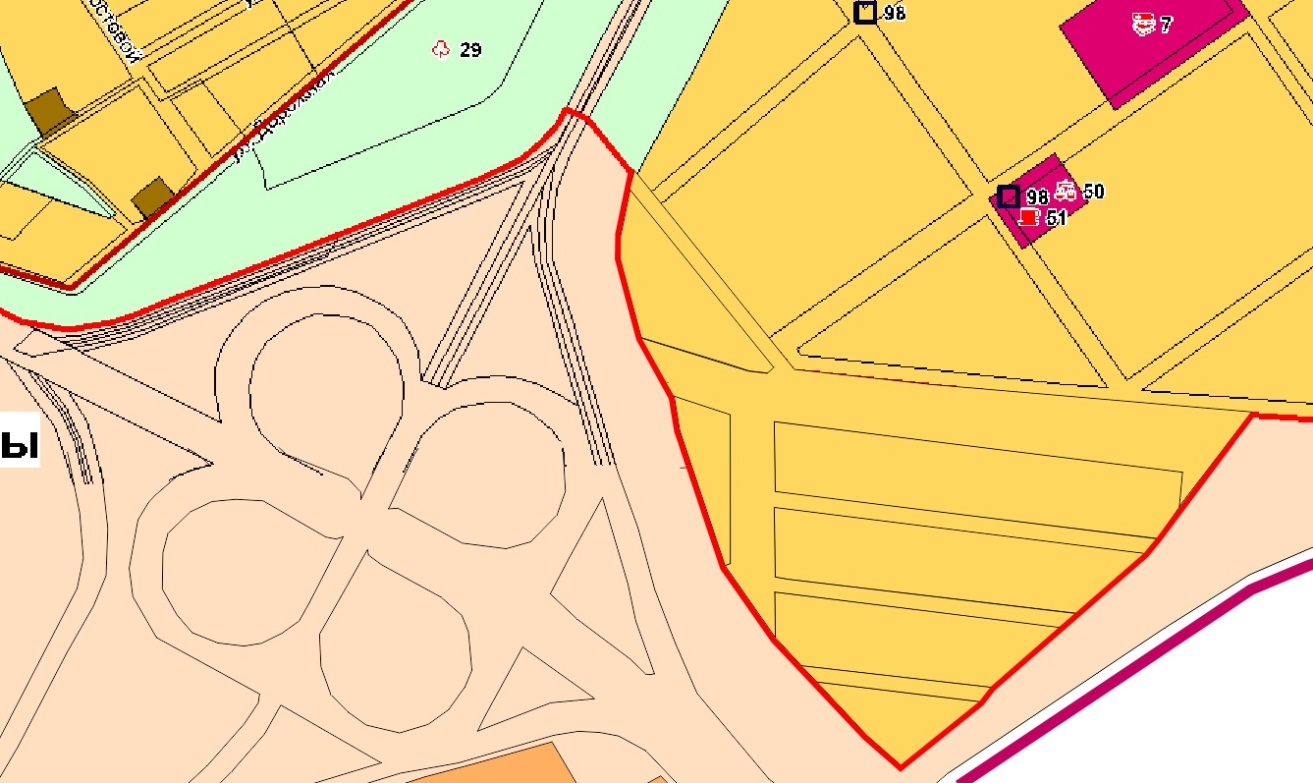 Фрагмент Карты функционального зонирования (после внесения изменений)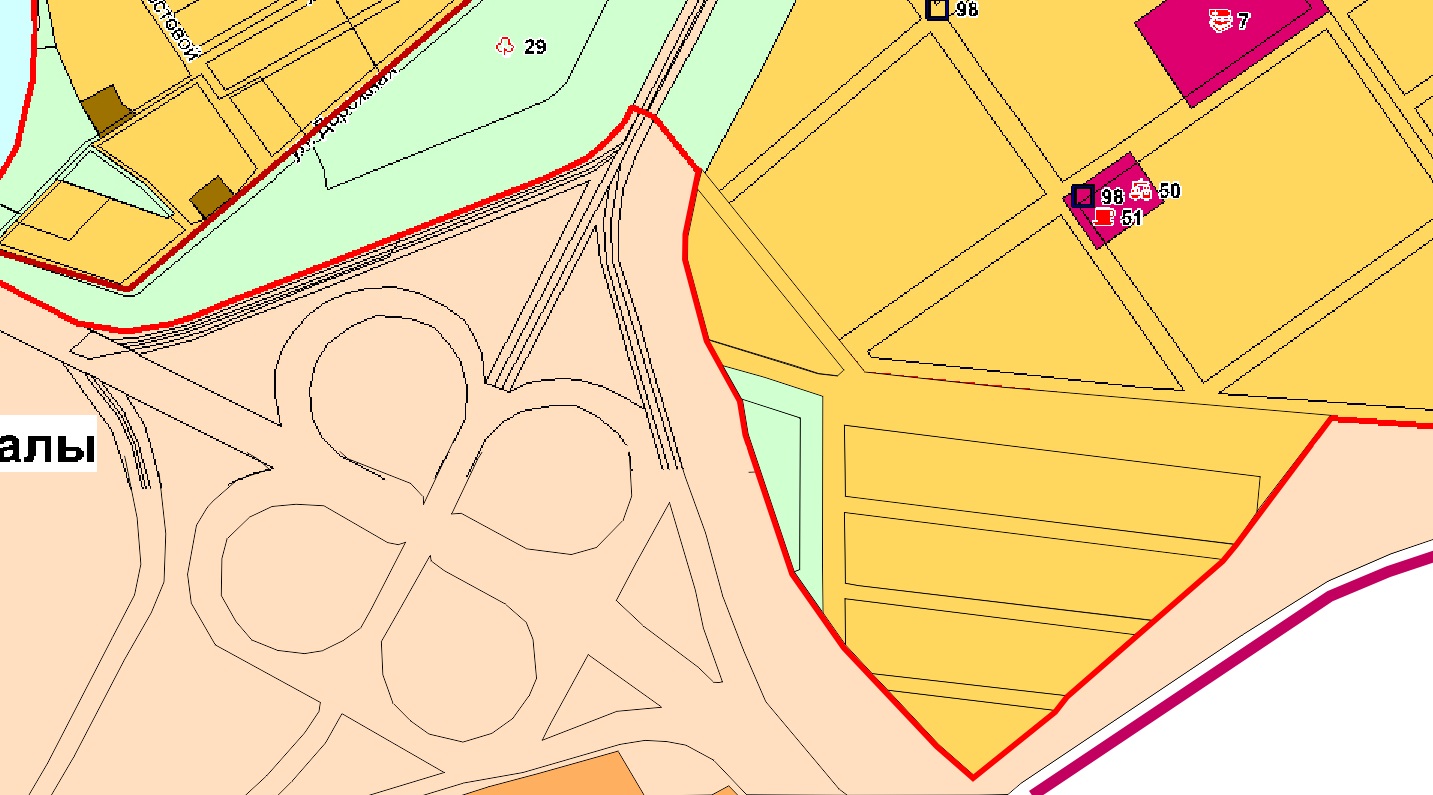 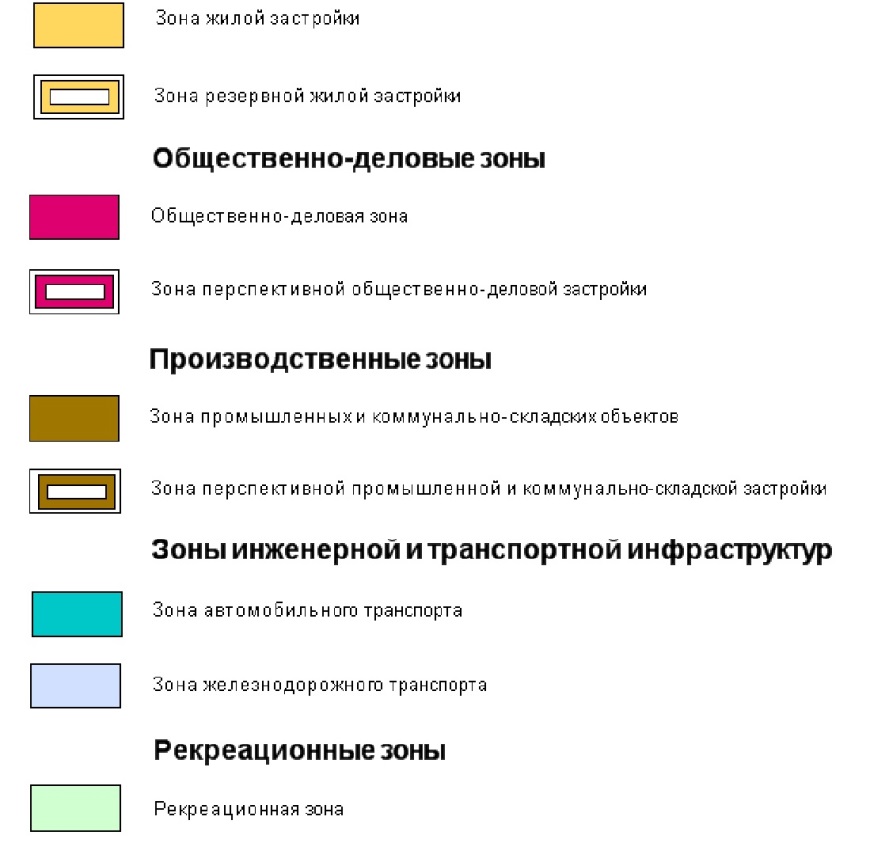 1.2.	Изменения территориальной зоны Ж1п (зона перспективной застройки индивидуальными жилыми домами) на территориальную зону Р1 (зона природного ландшафта) в отношении земельных участков с кадастровыми номерами 19:04:010303:3864, 19:04:010303:3865, 19:04:010303:3866, 19:04:010303:3867 расположенных по адресу: Республика Хакасия, Алтайский район, д. Кайбалы, ул. Александровская1.2.1.  Фрагмент Карты градостроительного зонирования (существующая)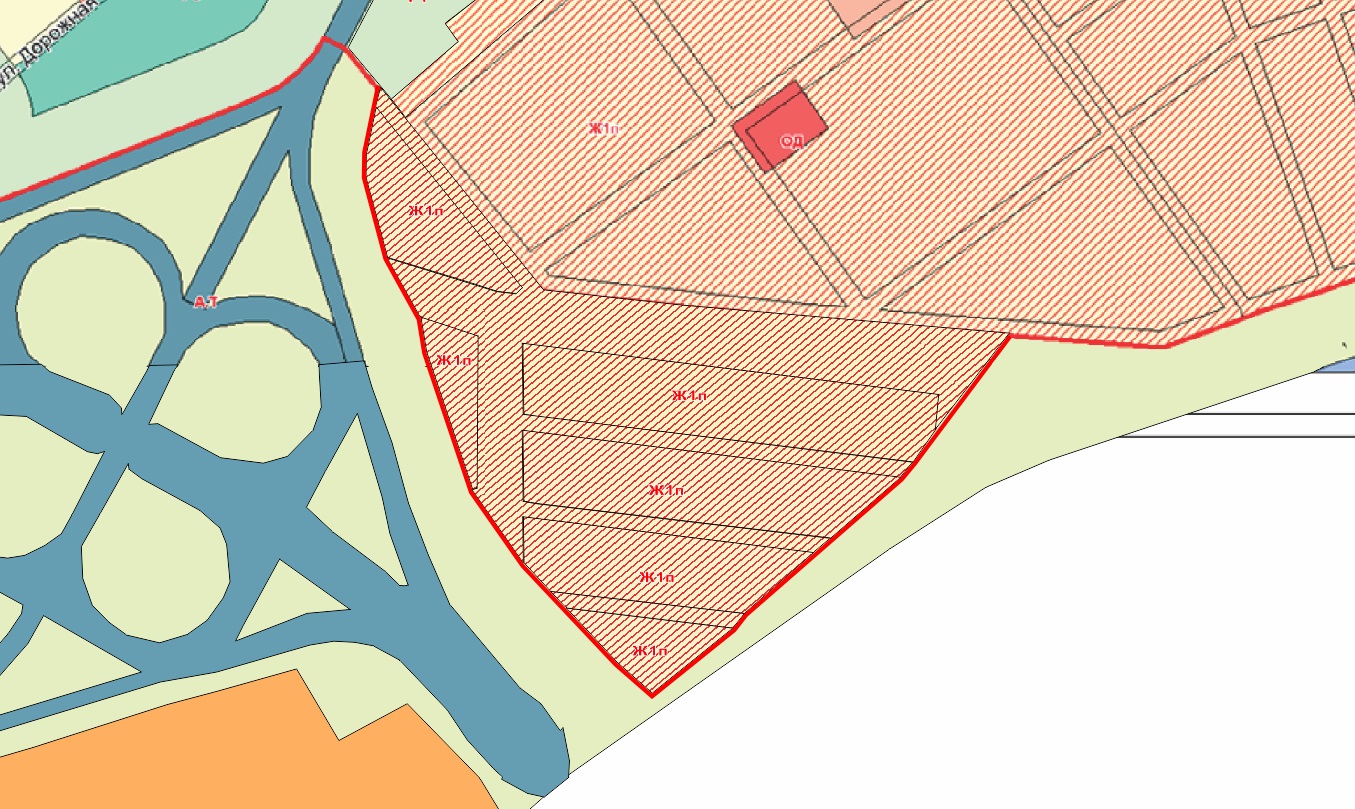 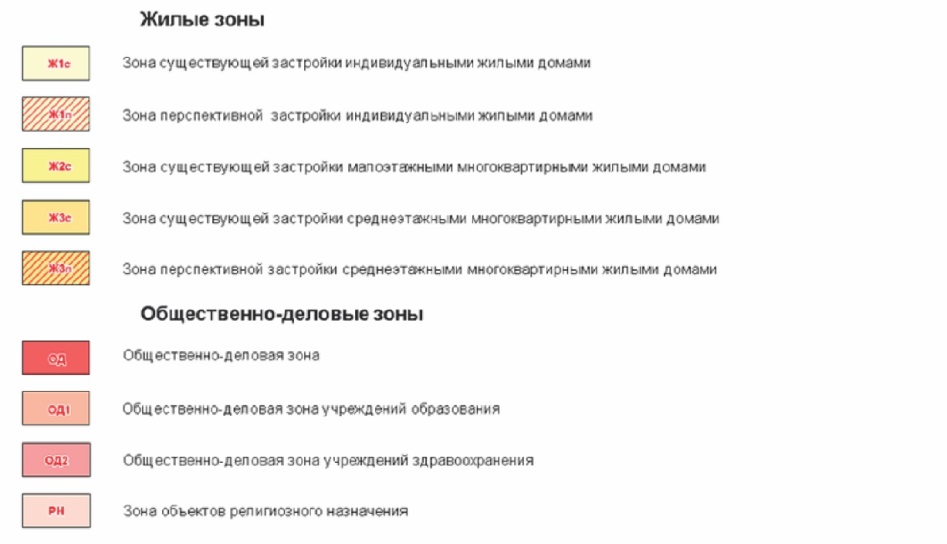 1.2.2. Фрагмент Карты градостроительного зонирования(после внесения изменений)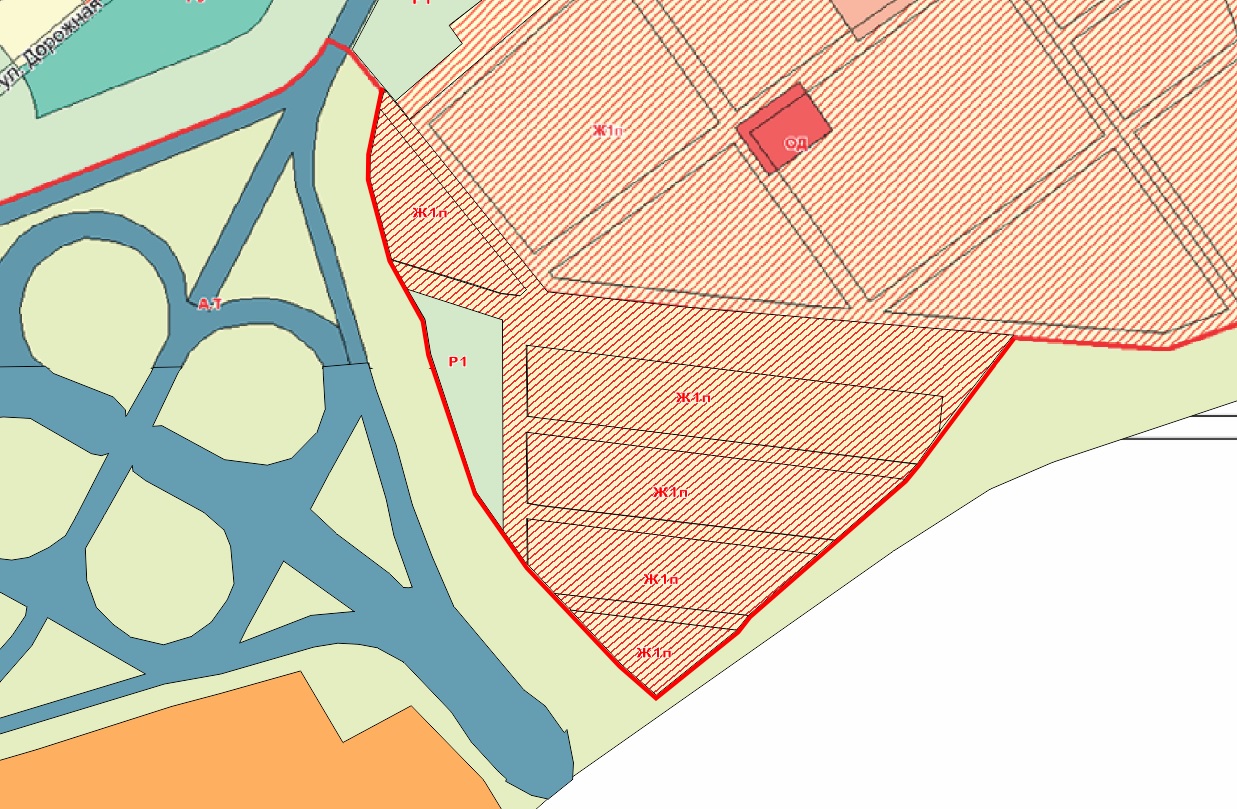 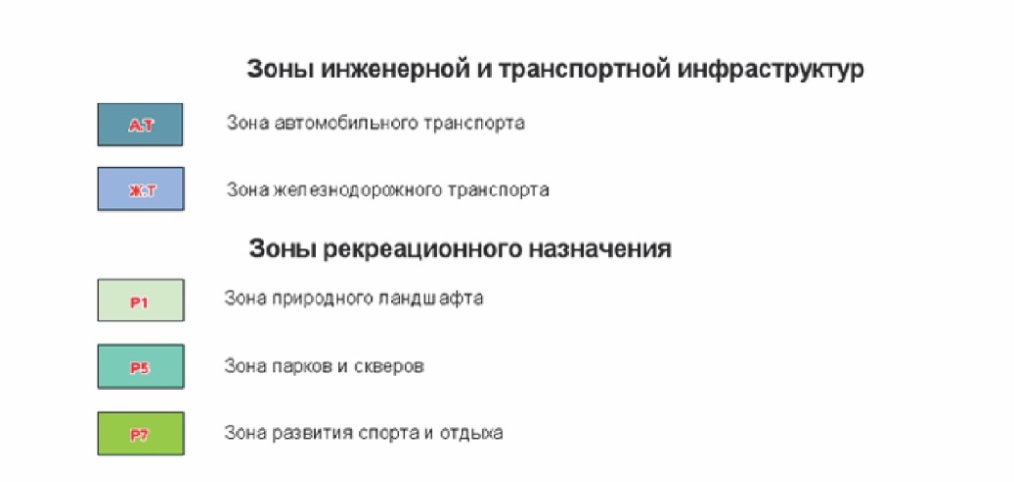 